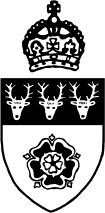 Society of Derbyshire Golf Captainswww.derbyshiregolfcaptains.co.ukEnd of SeasonLingdale Golf Club Friday Thursday 24th Oct 2024AM/AM – 85% Course Hncp – 2 scores to countEntry FormNotesPlease return this entry form to the Honorary Secretary:Email - secretary@derbyshiregolfcaptains.co.uk and bacs your payment into our account details above (preferred) Alternatively forward this form and a cheque payable to “Society of Derbyshire Golf Captains” to SDGC at Brindle Nook, Morley Close, Belpler, DE56 0HPClosing Date for Entries 15th  Oct 2024Team Captain Players Name:Team Captain Players Name:Team Captain Players Name:Team Captain Players Name:Team Captain Players Name:Club:	Hncp Index…..Club:	Hncp Index…..Club:	Hncp Index…..Club:	Hncp Index…..Club:	Hncp Index…..Address:Address:Address:Address:Address:Address:Address:Address:Address:Address:Address:	Post CodeAddress:	Post CodeAddress:	Post CodeAddress:	Post CodeAddress:	Post CodeTel No:Tel No:Mobile:-Mobile:-Mobile:-E-Mail AddressE-Mail AddressE-Mail AddressE-Mail AddressE-Mail AddressPlayer 2 Name:	Hncp Index….Player 2 Name:	Hncp Index….Player 2 Name:	Hncp Index….Player 2 Name:	Hncp Index….Player 2 Name:	Hncp Index….Player 3 Name:	Hncp Index….Player 3 Name:	Hncp Index….Player 3 Name:	Hncp Index….Player 3 Name:	Hncp Index….Player 3 Name:	Hncp Index….Player 4 Name:	Hncp Index….Player 4 Name:	Hncp Index….Player 4 Name:	Hncp Index….Player 4 Name:	Hncp Index….Player 4 Name:	Hncp Index….We would like to play atWe would like to play atWe would like to play at(Between 11.00 & 14:30)Entry Fee paid by:-	BACS ( )	Cheque ( )Entry Fee paid by:-	BACS ( )	Cheque ( )Please Indicate by X